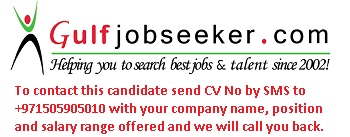 Gulfjobseeker.com CV No :  7746      Objective: To find a well built-up company where. I can exercise my skills & implement my experiences. Work ExperienceBusiness Entrepreneur Owner – Audio Video Rental ServicesCebu City, Philippines / June 2003 to presentJob descriptionAssembling high quality powered amplifiers.Troubleshoot & repair audio-video systems.Consulting with producers and performers to determine the sound requirements.Selecting, positioning, adjusting & operating the equipment used for amplificationApplying technical knowledge of sound equipment to achieve the determined artistic objectives.Update sound crews for the needed task per event.Responsible for the overall operation of the business.Work Experience:Junrex SM Cebu – Assistant Cellphone TechnicianCebu City, Philippines / June 2007 to2008Job description Conducted repairs on cell phones brought in Knowledge in operating different types of cell phones Skills in providing high quality customer service Ability to troubleshoot problems and issues of cell phones Above-average electrical engineering skills Assisted the technician in handling cell phone repairs. Educational BackgroundCollege:	College of Technological Sciences - Cebu City, Philippines              	Associate in Electronic EngineeringYear Graduated – 2006College of Technological Sciences- Cebu City, Philippines              	Digital Logic TechnicianYear Graduated – 2003Personal InformationNationality: FilipinoVisa Status: Visit VisaCivil Status: MarriedLanguages: English, Cebuano and TagalogSkills & Competencies Knowledgeable with the most troubleshooting proceduresGood communication & customer service skillsTeam player & a proactive thinkerDJ sound mixing / Computer Literat